МБУ «Среднечелбасская поселенческая библиотека Среднечелбасского сельского поселения Павловского района»Калининская библиотека.17.08.2019 года  Калининская и Ленинодарская библиотеки  провели  для детей спортивные состязания  и просмотр видеоролика «ГТО Ушаков». В ходе мероприятия ребята узнали о движении «ГТО», который был популярен в советское время и единодушно пришли к  выводу, что спорт всегда объединяет, помогает в достижении многих целей и укреплении здоровья.  Мероприятие посетили:  Калининская библиотека 26 человек, Ленинодарская 8 человек.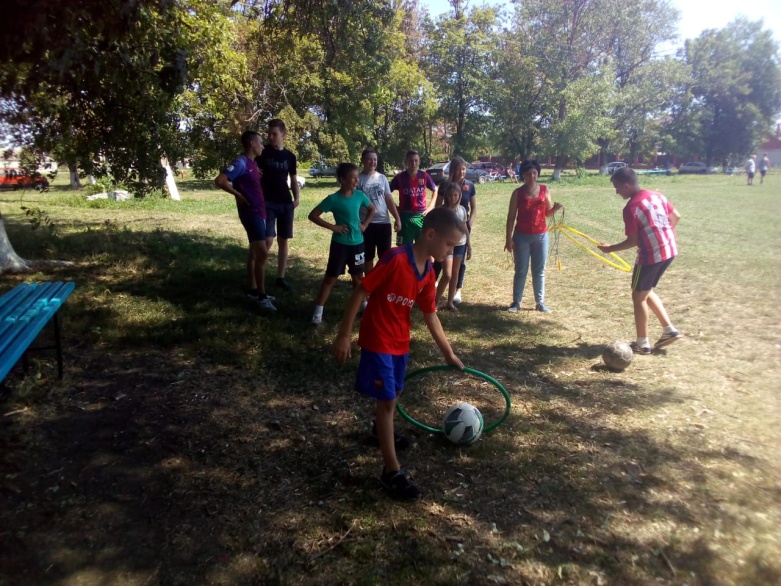 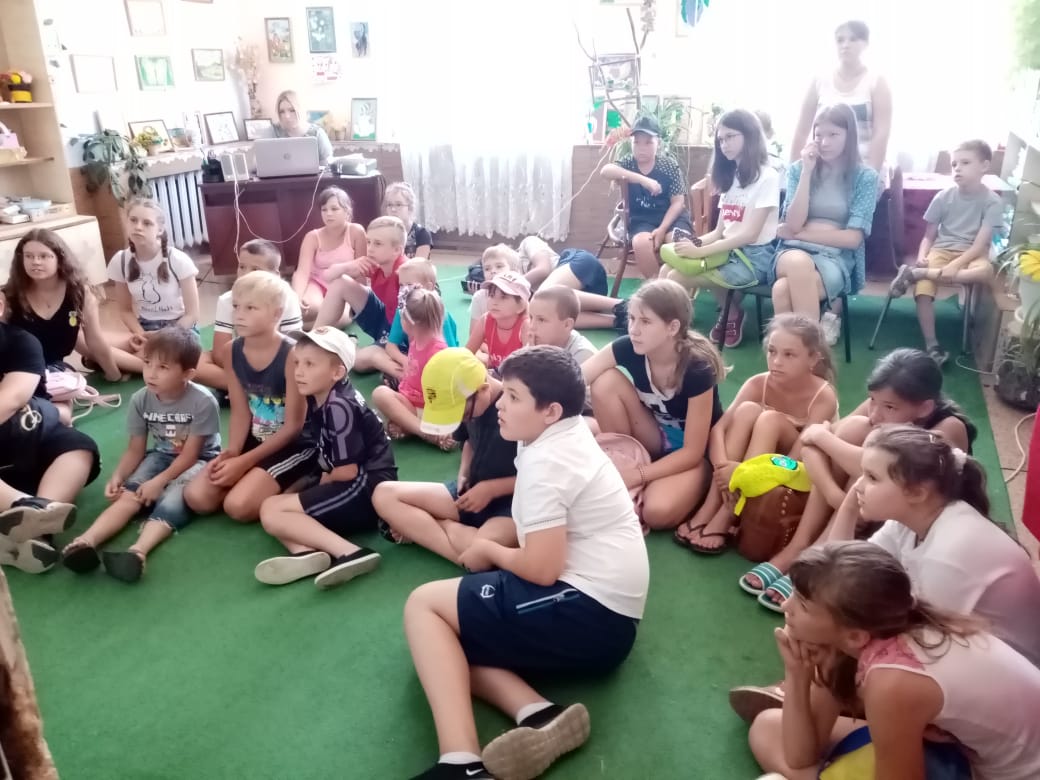 Калининская библиотека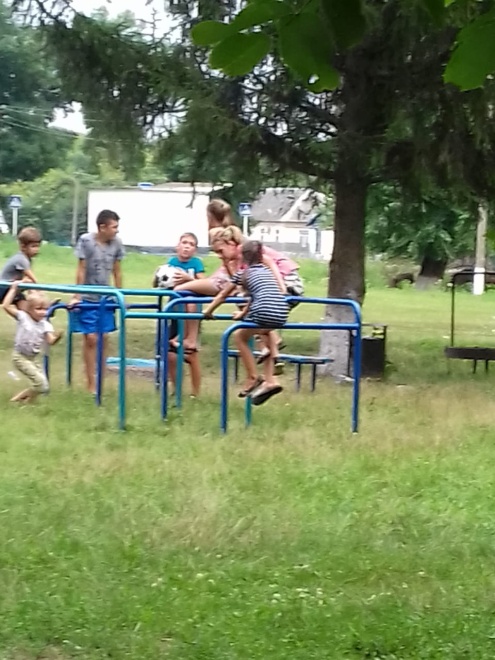 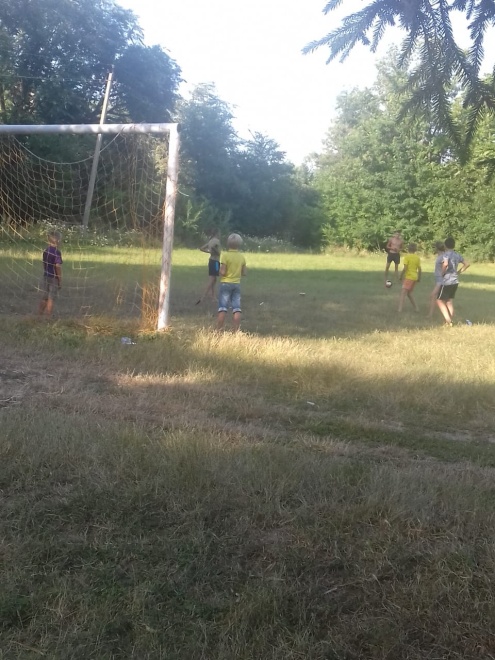 Ленинодарская библиотека